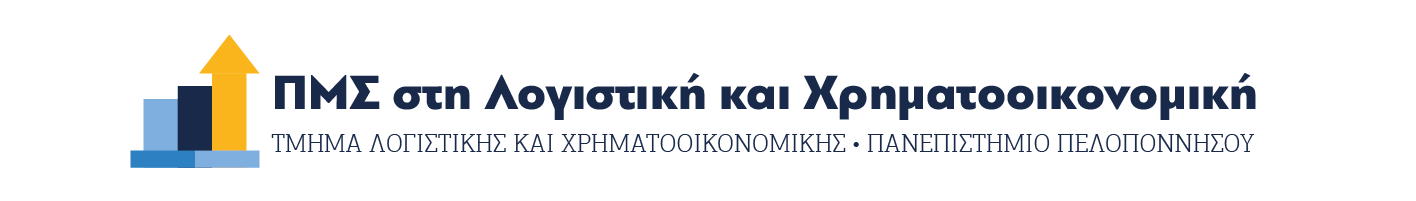 Ενδεικτικό Ωρολόγιο ΠρόγραμμαΕνδεικτικό Ωρολόγιο ΠρόγραμμαΕνδεικτικό Ωρολόγιο ΠρόγραμμαΕνδεικτικό Ωρολόγιο ΠρόγραμμαΕνδεικτικό Ωρολόγιο ΠρόγραμμαΕνδεικτικό Ωρολόγιο ΠρόγραμμαΑκαδημαϊκό έτος 2020-2021Χειμερινό εξάμηνο18:00 - 20:0010:00 - 12:0012:00 - 14:0016:00 - 18:0018:00 - 20:00ΔΕΥΤΕΡΑΤΡΙΤΗΤΕΤΑΡΤΗΠΕΜΠΤΗΠΑΡΑΣΚΕΥΗΕιδικά Θέματα Δικαίου Εμπορικών ΕταιριώνΣΑΒΒΑΤΟΣτατιστική για ΕπιχειρήσειςΕταιρική ΧρηματοοικονομικήΧρηματοοικονομική ΟικονομετρίαΟικονομική και Χρηματοοικονομικό ΠεριβάλλονΚΥΡΙΑΚΗΛογιστική ΙΜέσω classroom θα ενημερώνεστε από τον Καθηγητή του κάθε μαθήματος σχετικά με τις ημερομηνίες της σύγχρονης και της ασύγχρονης εκπαίδευσης.Μέσω classroom θα ενημερώνεστε από τον Καθηγητή του κάθε μαθήματος σχετικά με τις ημερομηνίες της σύγχρονης και της ασύγχρονης εκπαίδευσης.Μέσω classroom θα ενημερώνεστε από τον Καθηγητή του κάθε μαθήματος σχετικά με τις ημερομηνίες της σύγχρονης και της ασύγχρονης εκπαίδευσης.Μέσω classroom θα ενημερώνεστε από τον Καθηγητή του κάθε μαθήματος σχετικά με τις ημερομηνίες της σύγχρονης και της ασύγχρονης εκπαίδευσης.Μέσω classroom θα ενημερώνεστε από τον Καθηγητή του κάθε μαθήματος σχετικά με τις ημερομηνίες της σύγχρονης και της ασύγχρονης εκπαίδευσης.Μέσω classroom θα ενημερώνεστε από τον Καθηγητή του κάθε μαθήματος σχετικά με τις ημερομηνίες της σύγχρονης και της ασύγχρονης εκπαίδευσης.